Б О Й О Р О К                                                                Р А С П О Р Я Ж Е Н И Е«01» апрель  2016 й.                            № 13                  «01» апреля  2016 г.О проведении весеннего месяца «Чистоты» по наведению чистоты и порядка в населенных пунктах сельского поселения Менеузтамакский сельсовет муниципального района Миякинский район Республики БашкортостанВ целях наведения чистоты и порядка в населенных пунктах сельского поселения Менеузтамакский сельсовет после схода снежного покрова, подготовке к празднованию 71-летия Победы в Великой Отечественной войне, в соответствии с Федеральным Законом от 06.10.2003 г. №131-ФЗ «Об общих принципах организации местного самоуправления в Российской Федерации», и на основании Устава сельского поселения:С 1 апреля по 6 мая 2016 года провести на территории сельского поселения Менеузтамакский сельсовет муниципального района Миякинский район Республики Башкортостан весенний месячник по наведению чистоты и порядка в населенных пунктах (далее – месяц «Чистоты»).Привлечь организации и предприятия всех форм собственности, население сельского поселения к участию в весеннем месяце «Чистоты». Организовать вывоз мусора, сухих листьев и травы с убранной территории на площадку для временного хранения ТБО, находящийся в западном направлении  с. Менеузтамак (на расстоянии 2 км).Опубликовать настоящее распоряжение на информационном стенде в здании администрации сельского поселения и на официальном сайте сельского поселения.Контроль за исполнением настоящего распоряжения поручаю комиссий Совета по благоустройству, а также старостам, руководителям организации и предприятий всех форм собственности.Глава сельского поселения                                                     Р.Х. СмирноваБАШКОРТОСТАН РЕСПУБЛИКАҺЫ 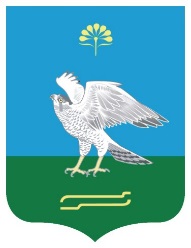 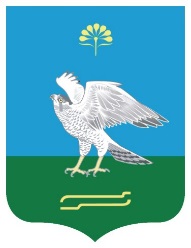 МИӘКӘ РАЙОНЫАДМИНИСТРАЦИЯ СЕЛЬСКОГО ПОСЕЛЕНИЯМУНИЦИПАЛЬ РАЙОНЫНЫҢ МЕНЕУЗТАМАКСКИЙ СЕЛЬСОВЕТМӘНӘҮЕЗТАМАК  АУЫЛ СОВЕТЫ МУНИЦИПАЛЬНОГО РАЙОНА МИЯКИНСКИЙ РАЙОН АУЫЛ БИЛӘМӘҺЕ ХАКИМИЯТЕРЕСПУБЛИКИ БАШКОРТОСТАН